КАК МОЖНО БЫСТРО ВЫУЧИТЬ ДОРОЖНЫЕ ЗНАКИ.ЗАПОМИНАЛКИ ДЛЯ СТАРШЕКЛАССНИКОВНеобходимо разделить знаки на группы:Предупреждающие - треугольной формыНа белом фоне чёрные рисунки + красная окантовка. Предупреждают об опасностях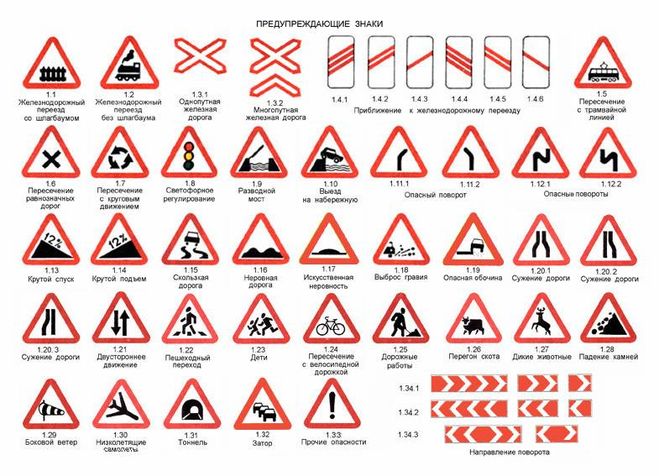 Запрещающие - круглыеНа белом фоне чёрные рисунки + красная окантовка. Запрещают определённые действия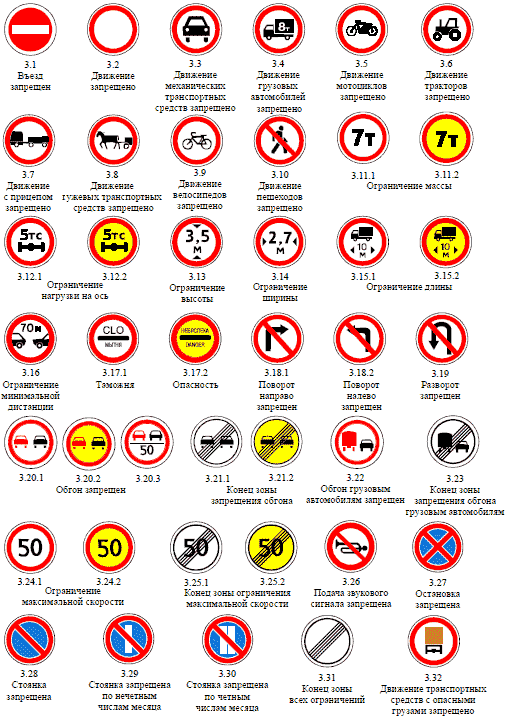 Знаки приоритета - могут быть разной формы и цвета (ромб, шестигранник). Предназначены для регулирования порядка проезда перекрёстков, а так же, узких мест на мостах и дорогах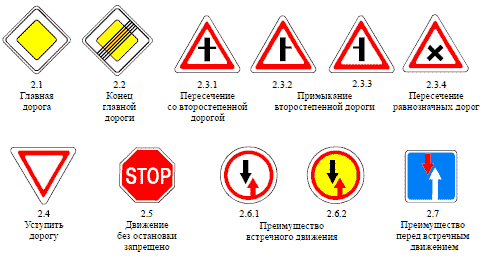 Предписывающие знаки - круглые, синий фон, белые рисунки. Указывают на определённые действия, например, направление поворотов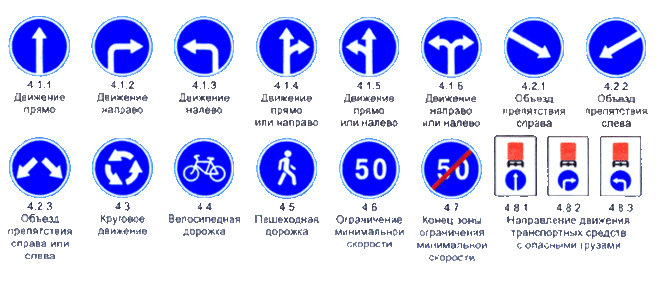 Информационные знаки - квадратной или прямоугольной формы, синего, реже зелёного цвета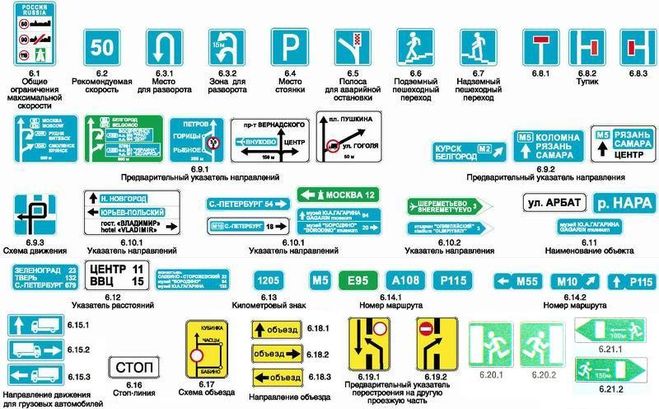 Знаки сервиса - Зона отдыха, кемпинг, ресторан и т.д.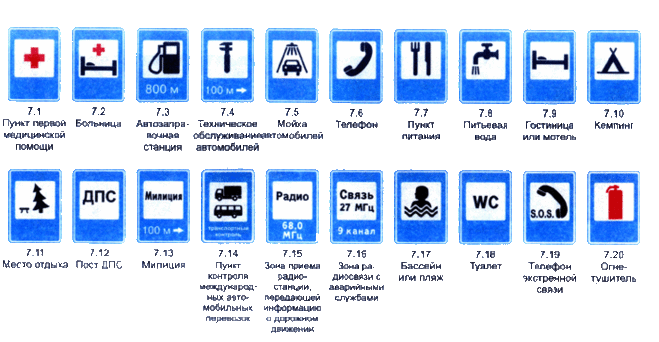 Таблички - прямоугольные, бело-черные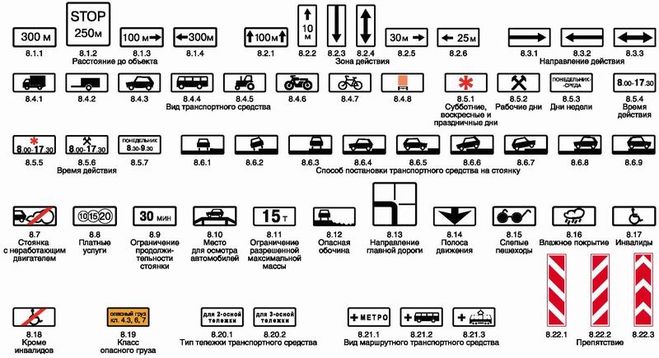 